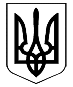 ВЕЛИКОДИМЕРСЬКА СЕЛИЩНА РАДАБРОВАРСЬКОГО РАЙОНУ КИЇВСЬКОЇ ОБЛАСТІР І Ш Е Н Н ЯПро припинення Бобрицької, Жердівської, Руднянської,Шевченківської сільських рад як юридичних осібшляхом приєднання до Великодимерської селищної ради Керуючись ст. 25, 59 Закону України «Про місцеве самоврядування в Україні», ст. 8 Закону України «Про добровільне об'єднання територіальних громад», відповідно до ч.4 ст. 105 Цивільного кодексу України, Закону України «Про державну реєстрацію юридичних осіб та фізичних осіб - підприємців та громадських формувань», Закону України «Про бухгалтерський облік та фінансову звітність в Україні», ч. 4 ст. 31 Закону України «Про Національний архівний фонд та архівні установи», п.2  Розділу ІI Положення про інвентаризацію активів та зобов’язань, затвердженого наказом Міністерства фінансів України від 02.09.2014 р. № 879, ч. 4 ст. З Розділу XIV Правил організації діловодства та архівного зберігання документів у державних органах, органах місцевого самоврядування, на підприємствах, в установах і організаціях, затверджених наказом Міністерства юстиції України від 18.06.2015 р. № 1000/5,  селищна радаВ И Р І Ш И Л А :1. Припинити Бобрицьку сільську раду Броварського району Київської області, як юридичну особу (ЄДРПОУ 04363828), місцезнаходження: 07431, Київська область, Броварський район, село Бобрик, вулиця Шевченка, будинок 4, шляхом приєднання до Великодимерської селищної ради Броварського району Київської області (ЄДРПОУ 04363834), місцезнаходження: 07442, Київська область, Броварський район, смт Велика Димерка, вулиця Бобрицька, будинок 1.2. Припинити  Жердівську сільську раду Броварського району Київської області, як юридичну особу (ЄДРПОУ 04363857), місцезнаходження: 07440, Київська область, Броварський район, село Жердова, вулиця Марії Заньковецької (Леніна), будинок 35 шляхом приєднання до Великодимерської селищної ради Броварського району Київської області (ЄДРПОУ 04363834), місцезнаходження: 07442, Київська область, Броварський район, смт Велика Димерка, вулиця Бобрицька, будинок 1.3. Припинити Руднянську сільську раду Броварського району Київської області, як юридичну особу (ЄДРПОУ 04359070), місцезнаходження: 07430, Київська область, Броварський район, село Рудня, вулиця Шкільна (Чапаєва), будинок 22, шляхом приєднання до Великодимерської селищної ради Броварського району Київської області (ЄДРПОУ 04363834), місцезнаходження: 07442, Київська область, Броварський район, смт Велика Димерка, вулиця Бобрицька, будинок 1.4. Припинити Шевченківську сільську раду Броварського району Київської області, як юридичну особу (ЄДРПОУ 04359123), місцезнаходження: 07434, Київська область, Броварський район, село Шевченкове, вулиця Вокзальна, будинок 40 шляхом приєднання до Великодимерської селищної ради Броварського району Київської області (ЄДРПОУ 04363834), місцезнаходження: 07442, Київська область, Броварський район, смт Велика Димерка, вулиця Бобрицька, будинок 1.5. Голові комісії з реорганізації Кушніренку Юрію Івановичу забезпечити своєчасне здійснення заходів, відповідно до чинного законодавства, та про хід і результати проведеної роботи інформувати Великодимерську селищну раду шляхом здійснення доповідей на пленарних засіданнях.6. Контроль за виконанням цього рішення покласти на постійну комісію з питань регламенту, депутатської етики, законності, протидії та запобігання корупції.Селищний голова		                                       А.Б.Бочкарьов	смт Велика Димерка08 лютого  2018 року№ 81   V – VІІ